Prezados Alunos,No dia 21 de outubro acontecerá o 30º Seminário de Iniciação Científica, Tecnológica e Inovação que tradicionalmente realizado durante a Semana Nacional de Ciência e Tecnologia. Este evento faz parte do Calendário Acadêmico da Todos os alunos bolsistas e pesquisadores voluntários de iniciação científica deverão no evento. período de inscrição será de 1 a 30 de maio, resumo  O resumo deverá conter no máximo 1750 caracteres e ovídeo ser de até um minuto e meio de duração.As orientações para elaboração dos vídeos serencaminhada .Gostaríamos de enfatizar que a inscrição dos alunos bolsistas e pesquisadores voluntários de Iniciação Científica cadastrados na Pró-reitoria de Pesquisa e de Pós-graduação é OBRIGATÓRIA.Atenciosamente, Profª.Franca Arenare Jeunon Assessora da Pró-reitoria dePesquisa   e de Pós-graduação da PUC Minas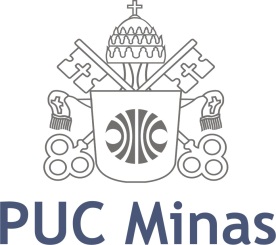 